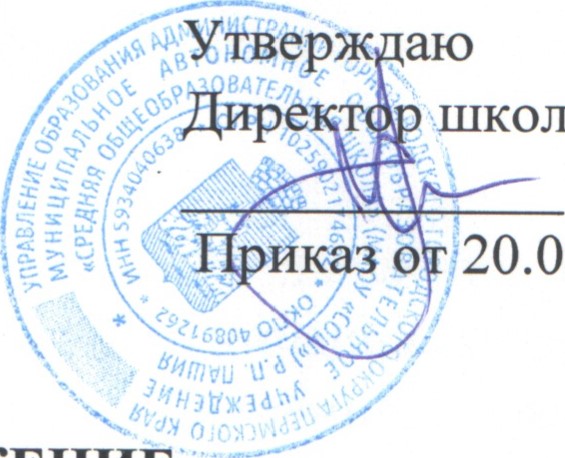 ю.и.кетов   20.08.2020  ПОЛОЖЕНИЕО БРАКЕРАЖНОЙ КОМИССИИ1. Общее положение1.1. Настоящее Положение разработано в целях усиления контроля за качеством питания в школе. Бракеражная комиссия создается директором школы на начало учебного года.1.2. Бракеражная комиссия осуществляет контроль за доброкачественностью готовой и сырой продукции, которая проводится органолептическим методом. Бракераж пищи проводится до начала каждой вновь приготовленной партии. При проведении бракеража руководствоваться требованиями на полуфабрикаты, готовые блюда и кулинарные изделия. Выдачу готовой пищи следует проводить только после снятия пробы и записи в бракеражном журнале результатов оценки готовых блюд и разрешения их выдаче. При нарушении технологии приготовления пищи комиссия обязана запретить выдачу блюд учащимся, направить их на доработку или переработку, а при необходимости — на исследование в санитарно-пищевую лабораторию.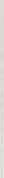 2. Деятельность комиссии2.1. Полномочия бракеражной комиссии школы:осуществляет контроль соблюдения санитарно-гигиенических норм при транспортировке, доставке и разгрузке продуктов питания;проверяет на пригодность складские и другие помещения для хранения продуктов питания, а также условия их хранения;ежедневно следит за правильностью составления меню;контролирует организацию работы на пищеблоке;осуществляет контроль сроков реализации продуктов питания и качества приготовления пищи;проверяет соответствие пищи физиологическим потребностям детей в основных пищевых веществах;следит за соблюдением правил гигиены работниками пищеблока;периодически присутствует при закладке основных продуктов, проверяет выход блюд;проводит органолептическую оценку готовой пищи, т.е. определяет ее цвет, запах, вкус, консистенцию, жесткость, сочность и т. д;проверяет соответствие объемов приготовленного питания объему разовых порций и количеству детей;контролировать наличие суточной пробы;вносить на рассмотрение администрации предложения по улучшению качества питания и повышению культуры обслуживания обучающихся.2.2. В случае выявления каких-либо нарушений, замечаний члены бракеражной комиссии вправе приостановит выдачу готовой пищи до принятия необходимых мер по устранению замечаний.З. Требования к оформлению документации3.1. Результаты текущих проверок бракеражной комиссии отражаются в журналах: бракеража поступающего продовольственного сырья и пищевых продуктов, бракеража готовой кулинарной продукции, журнале температурного режима.3.2. Информация о выявленных членами бракеражной комиссии нарушениях фиксируется в актах проверок.3.3. Бракеражный журнал должењ быть пронумерован, прошнурован и скреплен печатью; хранится бракеражный журнал у заместителя директора по3.4. Лица, проводящие органолептическую оценку пищи, должны быть ознакомлены с методикой проведения данного анализа. За качество пищи несут ответственность члены бракеражной комиссии.4. Методика органолептической оценки пищи4.1. Органолептическую оценку начинают с внешнего осмтра образцов пищи. Осмотр лучше проводить при дневном свете. Осмотром определяют внешний вид пищи, ее цвет.4.2. Затем определяется запах пищи. Запах определяется при затаенном дыхании. Для обозначения запаха пользуются эпитетами: чистый, свежий, ароматный, пряный, молочнокислый, гнилостный, кормовой, болотный, илистый. Специфический запах обозначается: селедочный, чесночный, мятный, ванильный и т.д.4.3. Вкус пищи, как запах, следует устанавливать при характерной для нее температуре4.4. При снятии пробы необходимо выполнять некоторые правила предосторожности: из сырых продуктов пробуются только те, которые применяются в сыром виде: вкусовая проба не проводится в случае обнаружения признаков разложения в виде неприятного запаха, а также в случае подозрения, что данный продукт был причиной пищевого отравления. 5. Органолептическая оценка первых блюд5.1. Для органолептического исследования первых блюд тщательно перемешивается в котле и берется в небольшом количестве на тарелку. Отмечают внешний вид и цвет блюда, по которым можно судить о соблюдении технологии его приготовления. Следует обращать внимание на качество обработки сырья: тщательность очистки овощей, наличие посторонних примесей и загрязненности.5.2. При оценке внешнего вида супов и борщей проверяют форму нарезки овощей и других компонентов, сохранение ее в процессе варки (не должно быть помятых, утративших форму, и сильно разваренных овощей и других продуктов).5.3. органолептической оценке обращают внимание на прозрачность супов и бульонов, особенно изготавливаемых из мяса и рыбы. Недоброкачественные мясо и рыба дают мутные бульоны, капли жира имеют мелкодисперсный вид и на поверхности не образуют жирных янтарных пленок.5.4. При проверке пюреобразных супов пробу сливают тонкой струйкой из ложки в тарелку, отмечая густоту, однородность консистенции, наличие непротертых частиц. Суп-пюре должен быть однородным по всей массе, без отслаивания жидкости на его поверхности.5.5. При определении вкуса и запаха отмечают, обладает ли блюдо присущим ему вкусом, нет ли постороннего привкуса и запаха, наличия горечи, несвойственной свежеприготовленному блюду кислотности, недосолености, пересола. У заправочных и прозрачных супов вначале пробуют жидкую часть, обращая внимание на аромат и вкус. Если первое блюдо заправляется сметаной, то вначале его пробуют без сметаны.5.6. Не разрешаются блюда с привкусом сырой и подгоревшей муки, с недоваренными или сильно переваренными продуктами, комками заварившейся муки, резкой кислотностью, пересолом и др.6. Органолептическая оценка вторых блюд6.1. В блюдах, отпускаемых с гарниром и соусом, все составные части оцениваются отдельно. Оценка соусных блюд (гуляш, рагу) дается общая.6.2. Мясо птицы должно быть мягким, сочным и легко отделяться от костей. 6.3. При наличии крупяных, мучных или овощный гарниров проверяют также их консистенцию. В рассыпчатых кашах хорошо набухшие зерна должны отделяться друг от друга. Распределяя кашу тонким слоем на тарелке, проверяют присутствие в ней необрушенных зерен, посторонних примесей, комков. При оценке консистенции каши ее сравнивают с запланированной по меню, что позволяет выявить недовложение.6.4. Макаронные изделия, если они сварены правильно, должны быть мягкие и легко отделяются друг от друга, не склеиваясь, свисать с ребра вилки или ложки. Биточки и котлеты из круп должны сохранять форму после жарки.6.5. При оценке овощных гарниров обращают внимание на качество очистки овощей и картофеля, на консистенцию блюд, их внешний вид, цвет. Так, если картофельное пюре разжижено и имеет синеватый оттенок, следует поинтересоваться качеством исходного картофеля, процентом отхода, закладкой и выходом, обратить внимание на наличие в рецептуре молока и жира. При подозрении на несоответствии рецептуре — блюдо направляется на анализ в лабораторию.6.6. Консистенцию соусов определяют, сливая их тонкорй струйкой из ложки в тарелку. Если в состав входят пассированные коренья, лук, их отделяют и проверяют состав, форму нарезки, консистенцию. Обязательно обращают внимание на цвет соуса. Если в него входят томат и жир или сметана, то соус должен быть приятного янтарного цвета. У плохо приготовленного соуса — горьковато-неприятный вкус. Блюдо, политое таким соусом, не вызывает аппетита, снижает вкусовые достоинства пищи, а, следовательно, ее усвоение. 6.7. При определении вкуса и запаха блюд обращают внимание на наличие специфических запахов. Особенно это важно для рыбы, которая легко приобретает посторонние запахи из окружающей среды. Вареная рыба должна иметь вкус, характерный для данного ее вида с хорошо выраженным привкусом овощей и пряностей, а жареная — приятный заметный привкус свежего жира, на котором ее жарили. Она должна быть мягкой, сочной, не крошащейся сохраняющей форму нарезки.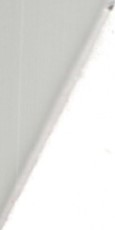 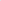 7. Критерии оценки качества блюд«Удовлетворительно» - блюдо приготовлено в соответствии с технологией; «Неудовлетворительно» - изменения в технологии приготовления блюда невозможно исправить. К раздаче не допускается, требуется замена блюда. 7.1. Оценки качества блюд и кулинарных изделий заносятся в журнал установленной формы, оформляются подписями все членов комиссии.7.2. Оценка («удовлетворительно» и «неудовлетворительно>>, данная бракеражной комиссией или другими проверяющими лицами, обсуждается на совещании при директоре и на планерках. Лица, виновные в неудовлетворительном приготовлении блюд и кулинарных изделий, привлекаются к материальной и другой ответственности.7.3. Для определения правильности веса штучных готовых кулинарных изделий и полуфабрикатов одновременно взвешиваются 5-10 порций каждого вида, а каш, гарниров и других нештучных блюд, и изделий путем взвешивания порций, взятых при отпуске потребителю.